КАРАР	РЕШЕНИЕ19 июнь 2019 г. 			№117				19 июня 2019 г.О назначении выборов депутатов Совета сельского поселения Чапаевский сельсовет муниципального района Кугарчинский район Республики Башкортостан 28 созыва	В связи с истечением срока полномочий депутатов Совета сельского поселения Чапаевский сельсовет муниципального района Кугарчинский район Республики Башкортостан 28 созыва, руководствуясь статьей 10 Кодекса Республики Башкортостан о выборах, Совет сельского поселения Чапаевский сельсовет муниципального района Кугарчинский район Республики Башкортостан РЕШИЛ:	1. Назначить на 8 сентября 2019 года выборы депутатов Совета сельского поселения Чапаевский сельсовет муниципального района Кугарчинский район Республики Башкортостан 28 созыва.	2. Опубликовать настоящее решение в районных газетах «Кугарчинские вести» и «Мораҙым» 21 июня 2019 года.	3. Направить настоящее решение в территориальную избирательную комиссию муниципального района Кугарчинский район Республики Башкортостан.	Председательствующий         Совета сельского поселения	Чапаевский сельсовет		       		               С.С.Исанбекова   БАШ:ОРТОСТАН  РЕСПУБЛИКА№ЫК(Г!РСЕН РАЙОНЫМУНИЦИПАЛЬ РАЙОНЫНЫ% ЧАПАЕВ АУЫЛ БИЛ!М!№ЕСОВЕТЫ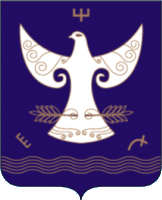 РЕСПУБЛИКА  БАШКОРТОСТАНСОВЕТСЕЛЬСКОГО ПОСЕЛЕНИЯ ЧАПАЕВСКИЙ СЕЛЬСОВЕТ МУНИЦИПАЛЬНОГО РАЙОНАКУГАРЧИНСКИЙ  РАЙОН453333, Подгорное ауылы, Совет урамы, 35Тел. 8(34789)2-34-35453333 с. Подгорное ул. Советская ,35               Тел. 8(34789)2-34-35 